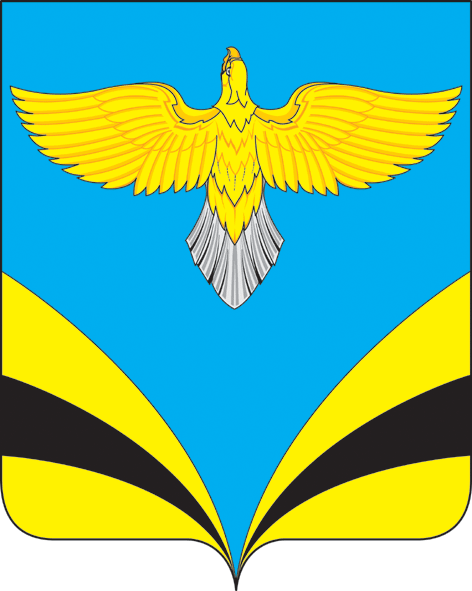              АДМИНИСТРАЦИЯ           сельского поселения Песочное        муниципального района Безенчукский                   Самарской области       446246, с. Песочное, ул.Центральная,48                тел. 8(84676) 32 173,  32 118         ПОСТАНОВЛЕНИЕ  № 15                  26 февраля  2018            Об установлении расходных обязательств    сельского поселения Песочное муниципальногорайона Безенчукский Самарской области по предос-тавлению субсидий на развитие сельскохозяйственногопроизводства в рамках субсидий, предоставляемых изобластного бюджета для софинансирования  расходныхобязательств по вопросам местного значения с учетомвыполнения показателей социально – экономического                                 развития.                В соответствии со статьей 86 Бюджетного кодекса Российской Федерации и статьей 15 Федерального Закона от 06.10.2003 года № 131 – ФЗ «Об общих принципах организации местного самоуправления в Российской Федерации», руководствуясь Уставом сельского поселения Песочное  муниципального района Безенчукский Самарской области                                                  ПОСТАНОВЛЯЮ:Установить, что к расходным обязательствам  сельского поселения Песочное муниципального района Безенчукский Самарской области по развитию сельскохозяйственного производства в рамках субсидий, представляемых из областного бюджета для софинансирования расходных обязательств по вопросам местного значения с учетом выполнения показателей социально – экономического развития относится:                 предоставление субсидий за счет средств местного бюджета гражданам, ведущим личное подсобное хозяйство на территории сельского поселения Песочное муниципального района Безенчукский Самарской области  в целях возмещения затрат в связи с производством сельскохозяйственной продукции в части расходов на содержание коров. Установить, что исполнение указанных пунктом 1 настоящего постановления расходных обязательств осуществляется за счет и в пределах средств местного бюджета, сформированных за счет субсидий на исполнение  полномочий по развитию сельскохозяйственного производства из областного бюджета для софинансирования расходных обязательств по вопросам  местного  значения с учетом выполнения показателей социально – экономического развития.Решения и действия ( или бездействия) органов и должностных лиц местного самоуправления могут быть обжалованы в соответствии с действующим законодательством.Опубликовать настоящее Постановление в газете «Вестник сельского поселения Песочное».Контроль за исполнением настоящего Постановления оставляю за собой.Настоящее постановление вступает в силу с 1 января 2019 года.       Глава сельского поселения Песочное                                    В.Г. ГуреевН.А.Горячева   32 173